思想汇报格式问题正确格式：·思想汇报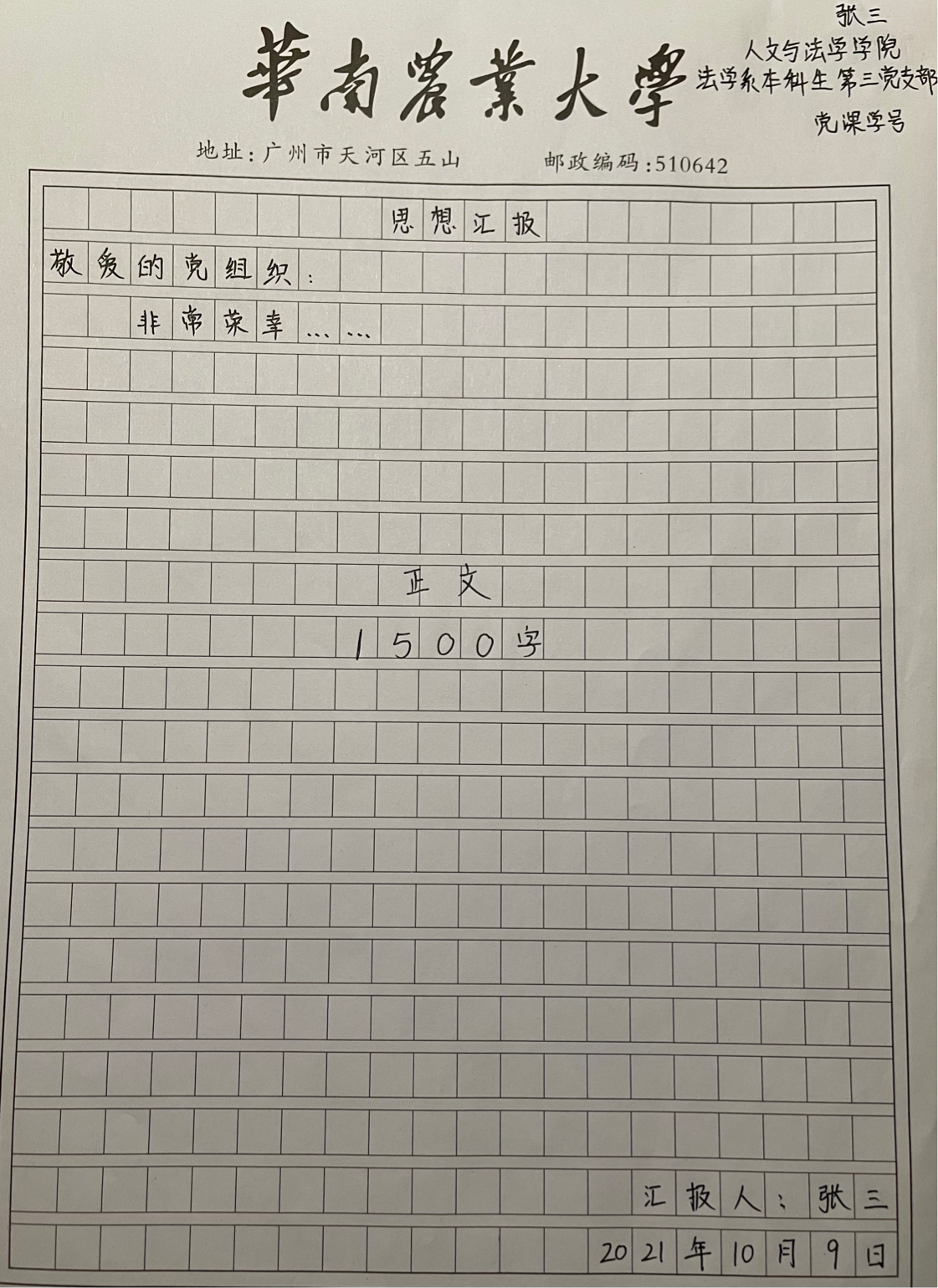 ·活动心得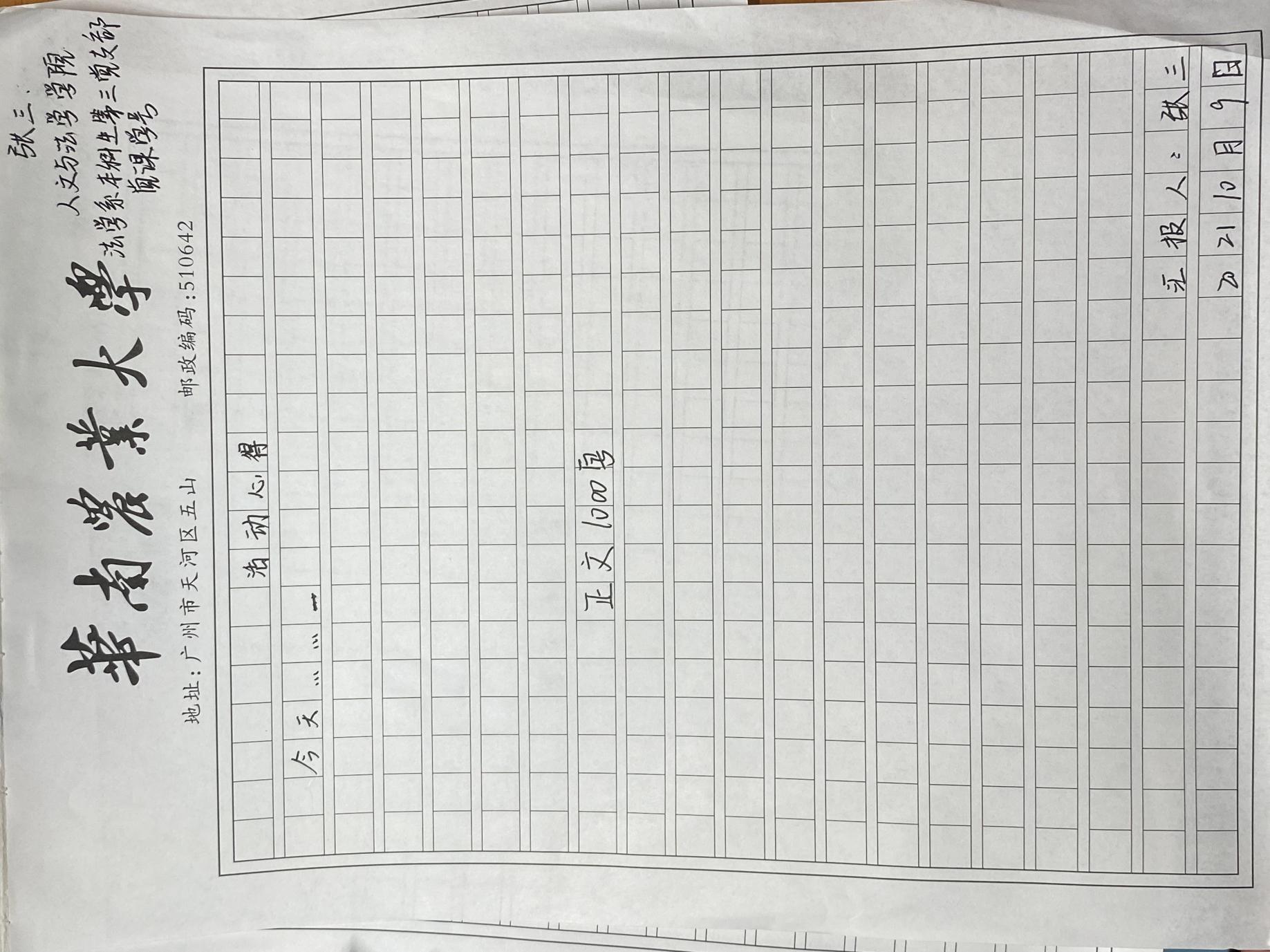 ·读书笔记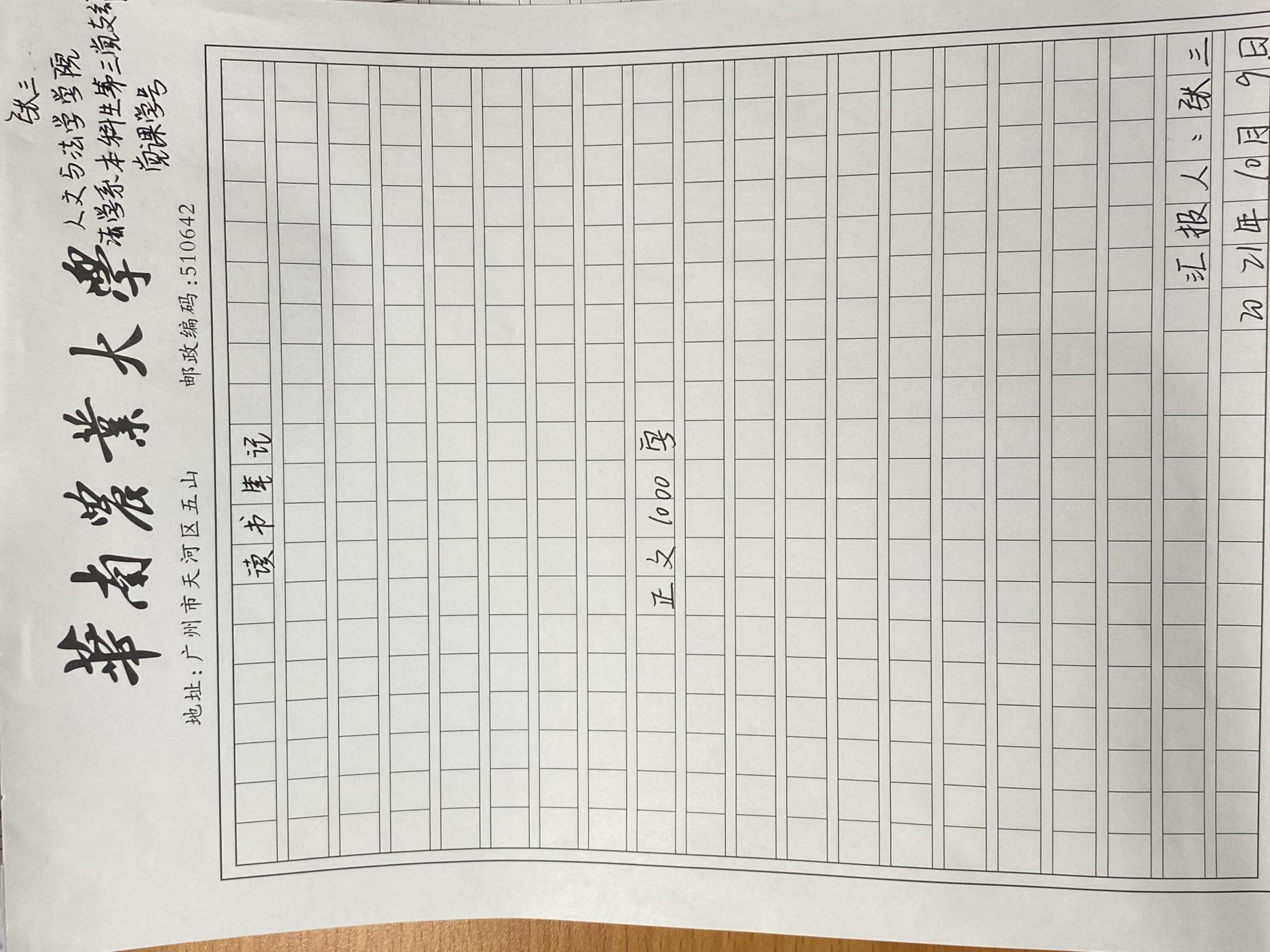 ·落款正确格式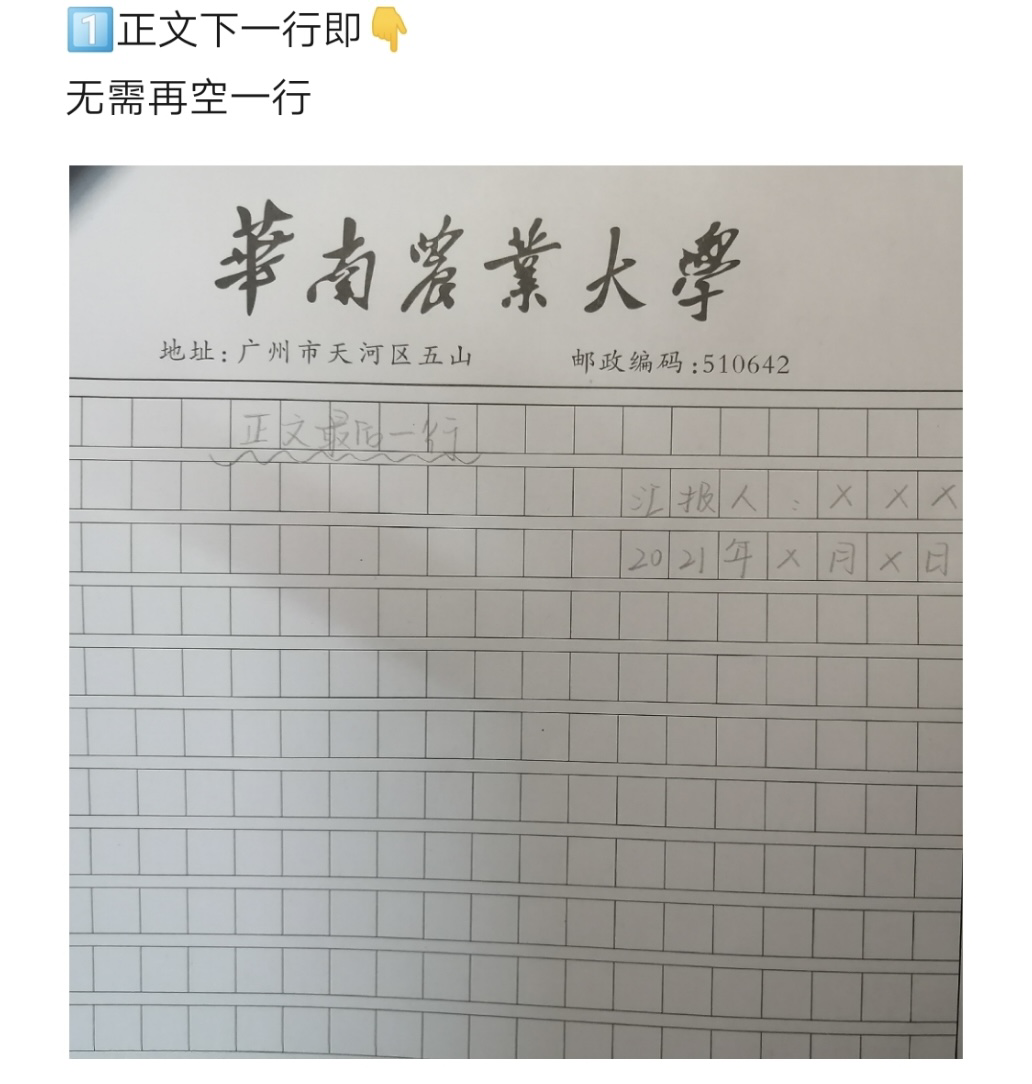 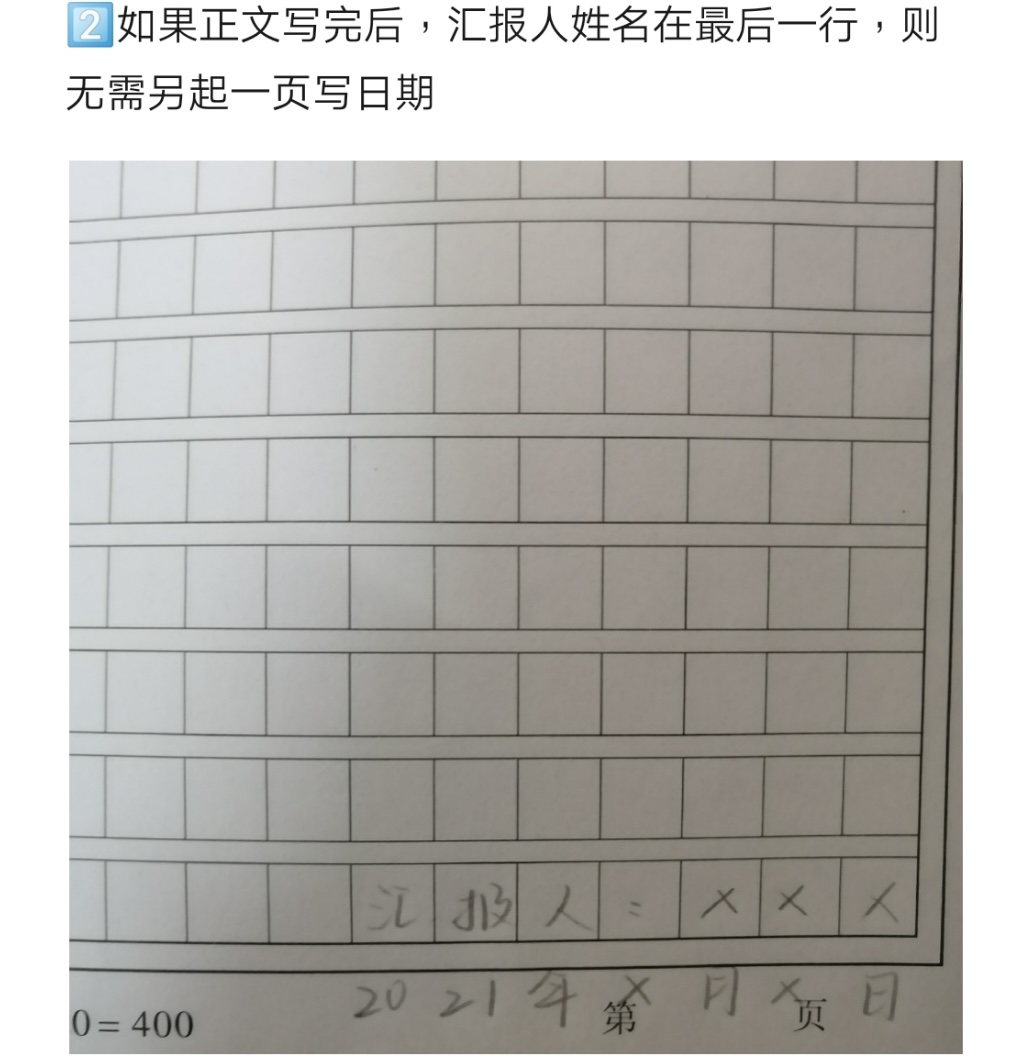 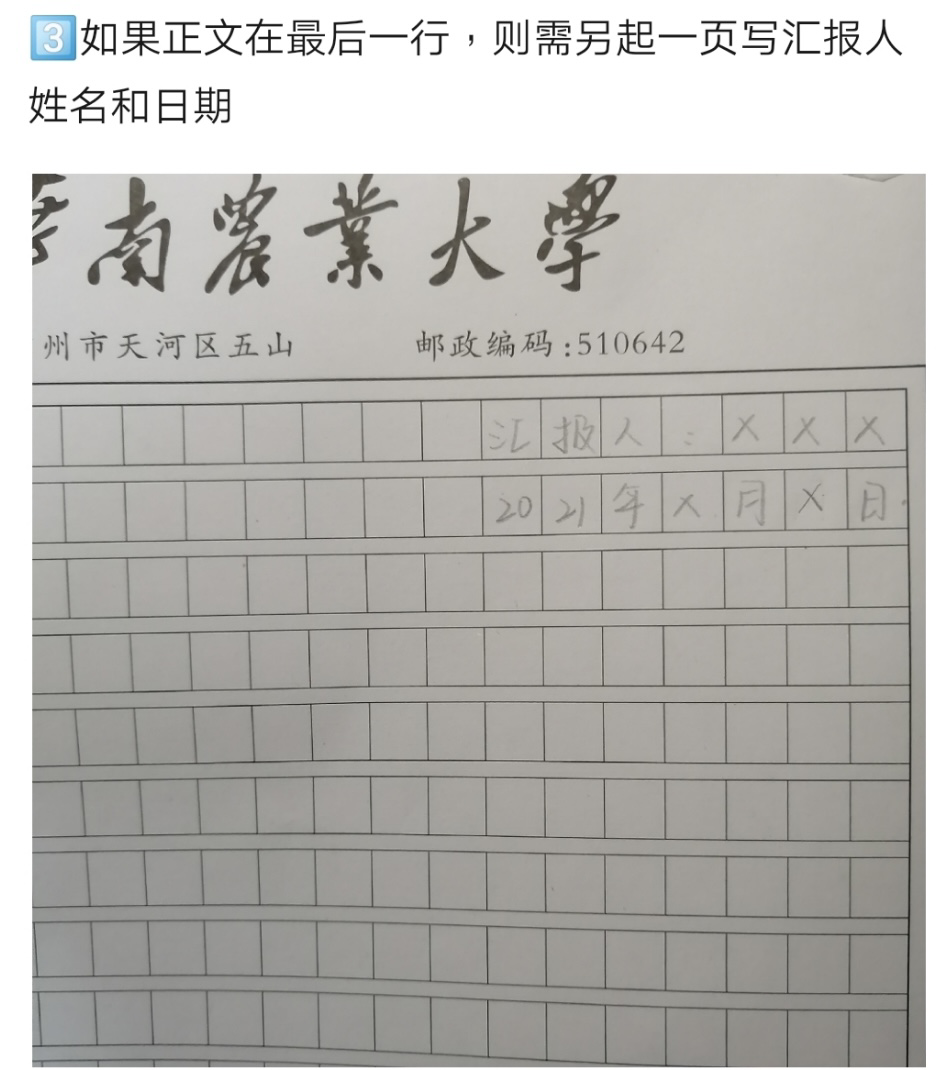 常见错误格式：1、党课学号不等于学号！党课学号是党校培训期间给学员新设的编号，可以在Q群中查看到各个学员的党课学号。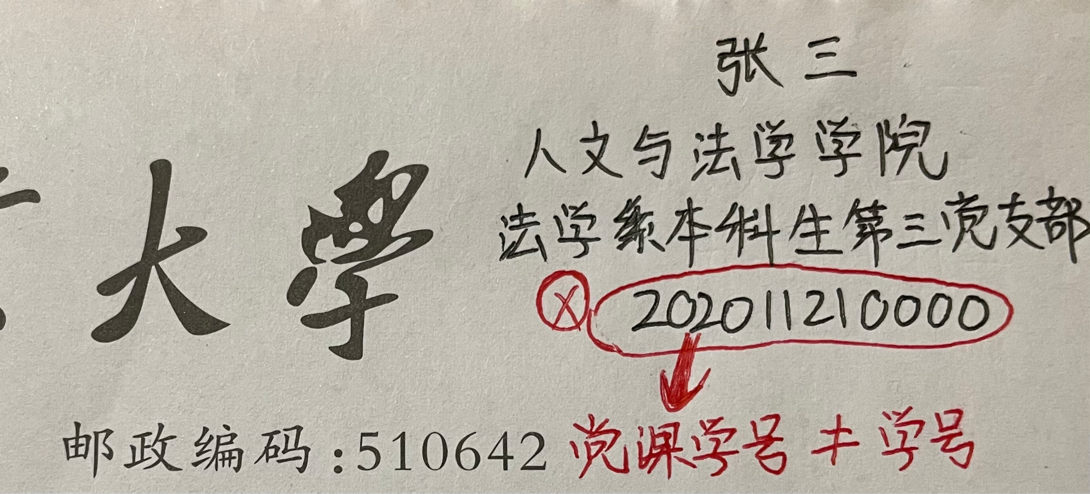 2、姓名抬头的书写：姓名、党支部与党课学号统一书写在华农方格信纸右上角，按照正确格式书写。党支部要注意分为两行书写，需要与标准格式完全一致。正确格式范例：张三/人文与法学学院/法学系本科生第三党支部/党课学号（“/”代表空格）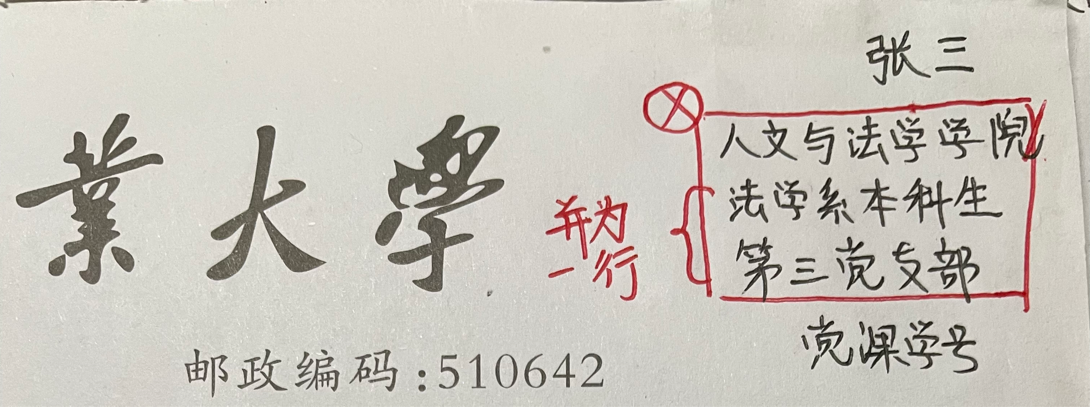 3、数字占格问题：·按照两个数字占一个方格为原则·特例：三个数字写在一个方格内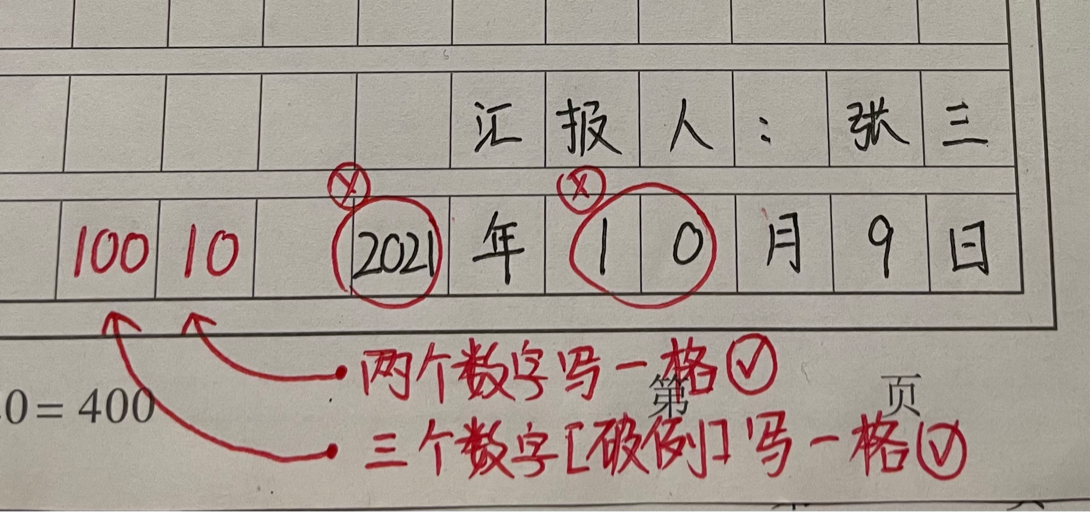 4、不需要写“此致敬礼”或其他祝语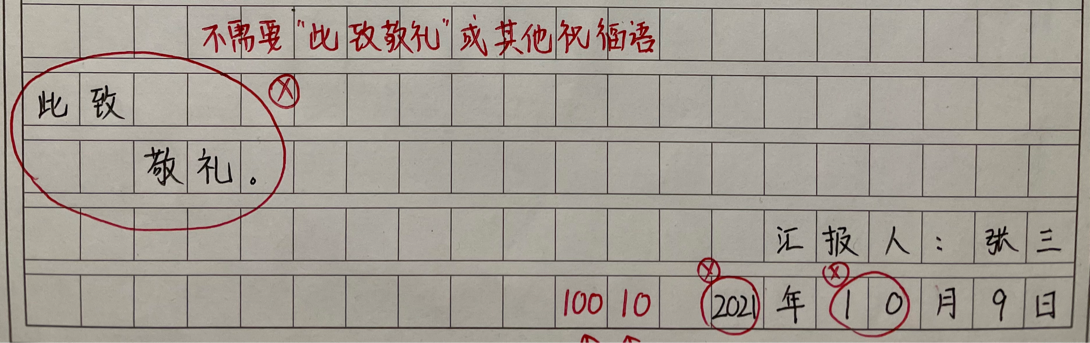 5、“敬爱的党组织”开头注意事项：·顶格书写·只能是“敬爱”不能改为“亲爱”或其他词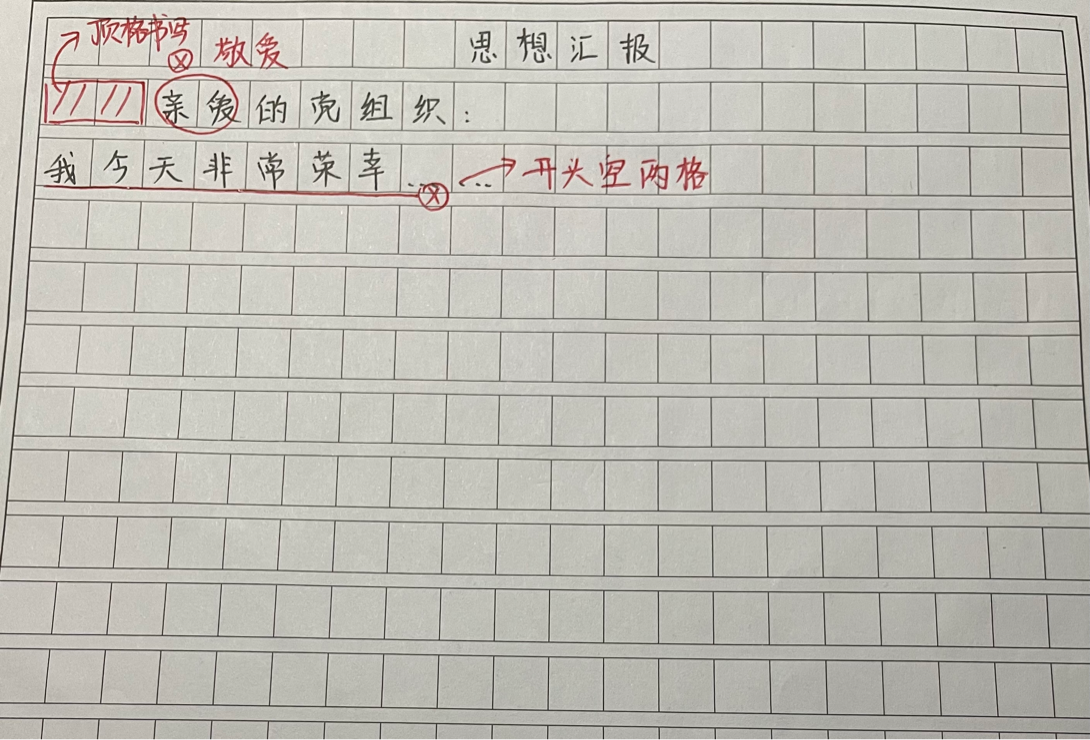 6、思想汇报、活动心得、读书笔记区别：·思想汇报需要写“敬爱的党组织”·活动心得、读书笔记不需要写“敬爱的党组织”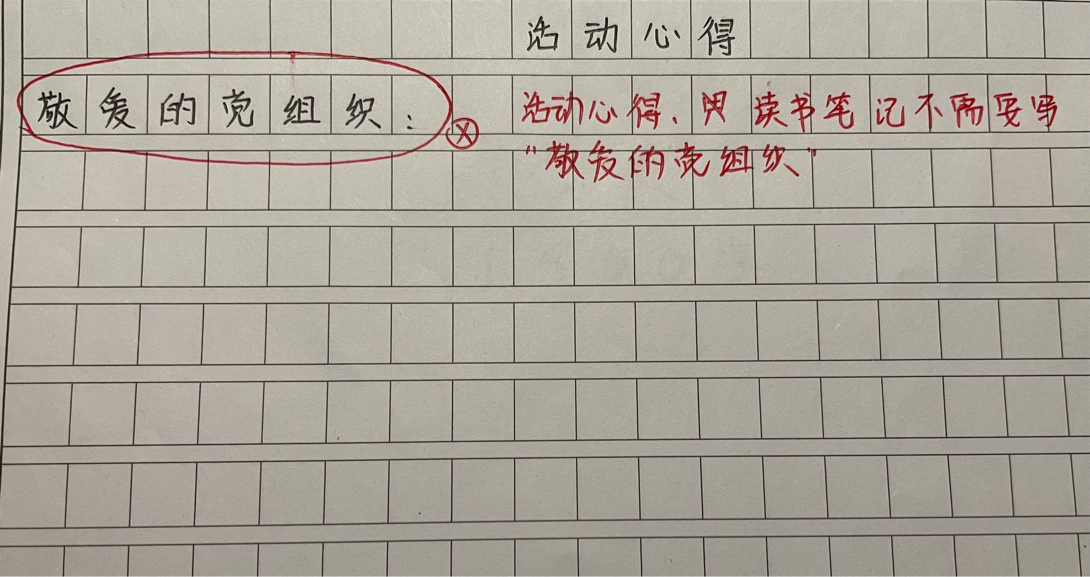 7、落款错误：不允许汇报人和年月日分在两张纸上写，落款必须是一个整体。（参考正确格式）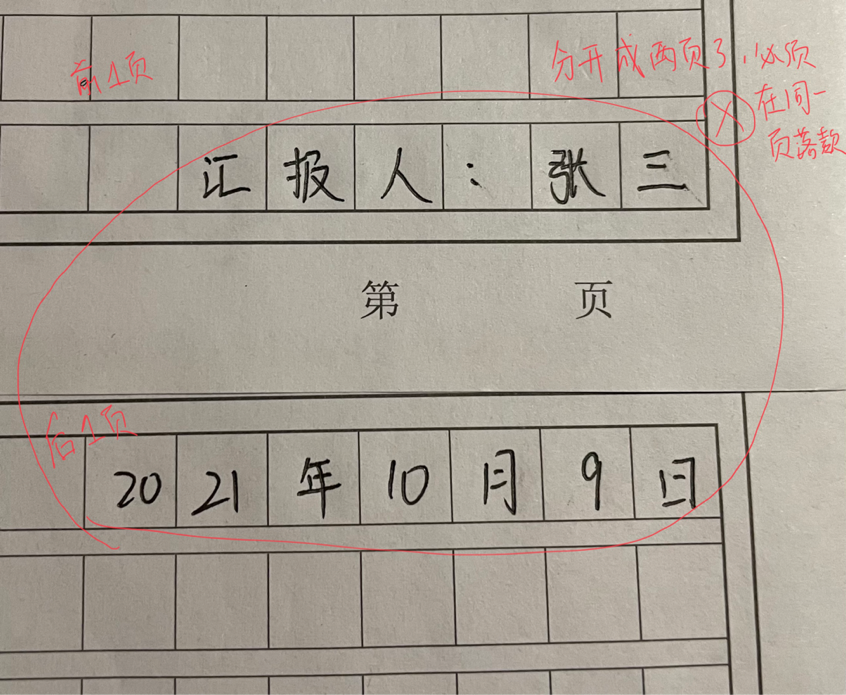 